Diversity Calendar 2019 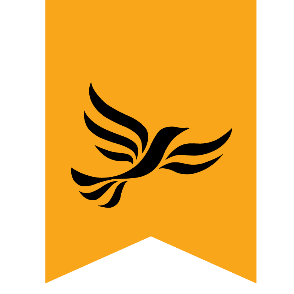 
N.B – some dates are dependent on the lunar calendar, so the date may be different to the one above so please always double check.Most Jewish and Muslim holidays begin at sundown on the evening before. MONTH OBSERVANCEJANUARY 27th - Holocaust Memorial DayFEBRUARY  LGBT History Month 5th - Chinese New YearMARCH 3rd – Visit My Mosque Day 8th - International Women’s Day21st - International Day for the Elimination of Racial      Discrimination31st - Transgender Day of VisibilityAPRIL 14th - Vaisakhi (Sikh)26th - Lesbian Visibility DayMAY2nd - Yom Hashoah (Jewish)6th – Ramadan (Islam)13th – 19th Mental Health Awareness Week17th - International Day Against Homophobia,     Transphobia and BiphobiaJUNE LGBT Pride Month  5th – Eid al Fitr (Islam)20th - World Refugee Day22nd – Windrush Day JULY  17th - World Day for International JusticeAUGUST Black Business Month12th - 15th Eid al Adha (Islam)SEPTEMBER   1st – Islamic New Year 23rd - Bi Visibility Day23-29th – National Inclusion Week30th- Rosh Hashanah OCTOBERBlack History Month 9th - Yom Kippur (Jewish)10th - World Mental Health Day11th - National Coming Out Day12-19th – National Hate Crime Awareness Week 26th - Intersex Awareness Day27th - Diwali – Deepavali – (Hindu, Sikh, Jain), Bandi Chhor Divas – (Sikh)NOVEMBER 8th- Intersex Day of Solidarity11-17th – Trans Awareness Week 20th- Trans Day of RemembranceDECEMBER 1st – World Aids Day 3rd - International Day of Persons with Disabilities10th- Human Rights Day18th - International Migrants Day23rd - Hanukah (Jewish, begins sundown)